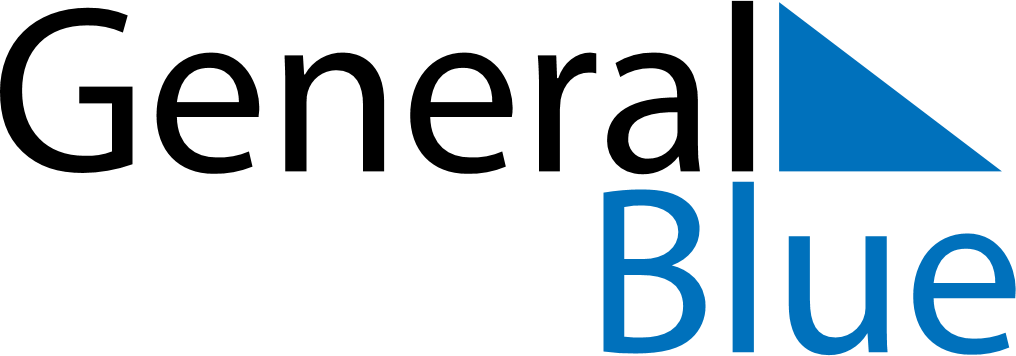 April 2024April 2024April 2024April 2024April 2024April 2024Obninsk, RussiaObninsk, RussiaObninsk, RussiaObninsk, RussiaObninsk, RussiaObninsk, RussiaSunday Monday Tuesday Wednesday Thursday Friday Saturday 1 2 3 4 5 6 Sunrise: 6:04 AM Sunset: 7:10 PM Daylight: 13 hours and 5 minutes. Sunrise: 6:02 AM Sunset: 7:12 PM Daylight: 13 hours and 9 minutes. Sunrise: 5:59 AM Sunset: 7:13 PM Daylight: 13 hours and 14 minutes. Sunrise: 5:57 AM Sunset: 7:15 PM Daylight: 13 hours and 18 minutes. Sunrise: 5:54 AM Sunset: 7:17 PM Daylight: 13 hours and 23 minutes. Sunrise: 5:52 AM Sunset: 7:19 PM Daylight: 13 hours and 27 minutes. 7 8 9 10 11 12 13 Sunrise: 5:49 AM Sunset: 7:21 PM Daylight: 13 hours and 32 minutes. Sunrise: 5:47 AM Sunset: 7:23 PM Daylight: 13 hours and 36 minutes. Sunrise: 5:44 AM Sunset: 7:25 PM Daylight: 13 hours and 41 minutes. Sunrise: 5:42 AM Sunset: 7:27 PM Daylight: 13 hours and 45 minutes. Sunrise: 5:39 AM Sunset: 7:29 PM Daylight: 13 hours and 50 minutes. Sunrise: 5:37 AM Sunset: 7:31 PM Daylight: 13 hours and 54 minutes. Sunrise: 5:34 AM Sunset: 7:33 PM Daylight: 13 hours and 58 minutes. 14 15 16 17 18 19 20 Sunrise: 5:32 AM Sunset: 7:35 PM Daylight: 14 hours and 3 minutes. Sunrise: 5:29 AM Sunset: 7:37 PM Daylight: 14 hours and 7 minutes. Sunrise: 5:27 AM Sunset: 7:39 PM Daylight: 14 hours and 12 minutes. Sunrise: 5:24 AM Sunset: 7:41 PM Daylight: 14 hours and 16 minutes. Sunrise: 5:22 AM Sunset: 7:43 PM Daylight: 14 hours and 20 minutes. Sunrise: 5:20 AM Sunset: 7:45 PM Daylight: 14 hours and 25 minutes. Sunrise: 5:17 AM Sunset: 7:47 PM Daylight: 14 hours and 29 minutes. 21 22 23 24 25 26 27 Sunrise: 5:15 AM Sunset: 7:49 PM Daylight: 14 hours and 33 minutes. Sunrise: 5:12 AM Sunset: 7:51 PM Daylight: 14 hours and 38 minutes. Sunrise: 5:10 AM Sunset: 7:53 PM Daylight: 14 hours and 42 minutes. Sunrise: 5:08 AM Sunset: 7:55 PM Daylight: 14 hours and 46 minutes. Sunrise: 5:05 AM Sunset: 7:57 PM Daylight: 14 hours and 51 minutes. Sunrise: 5:03 AM Sunset: 7:59 PM Daylight: 14 hours and 55 minutes. Sunrise: 5:01 AM Sunset: 8:00 PM Daylight: 14 hours and 59 minutes. 28 29 30 Sunrise: 4:59 AM Sunset: 8:02 PM Daylight: 15 hours and 3 minutes. Sunrise: 4:56 AM Sunset: 8:04 PM Daylight: 15 hours and 7 minutes. Sunrise: 4:54 AM Sunset: 8:06 PM Daylight: 15 hours and 12 minutes. 